JAWAHARLAL NEHRU TECHNOLOGICAL UNIVERSITY KAKINADA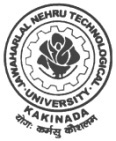 Kakinada-533 003. Andhra Pradesh. IndiaINSTITUTE OF SCIENCE AND TECHNOLOGYSCHOOL OF NANOTECHNOLOGYe-Procurement Tender NoticeTender Notice No.01 /JNTUK/ DIST/SNT/RUSA/Equipment/2020-21                        Date:  27.06.2020JAWAHARLAL NEHRU TECHNOLOGICAL UNIVERSITY KAKINADAKakinada-533 003. Andhra Pradesh. IndiaINSTITUTE OF SCIENCE AND TECHNOLOGYSCHOOL OF NANOTECHNOLOGYe-Procurement Tender NoticeTender Notice No.01 /JNTUK/ DIST/SNT/RUSA/Equipment/2020-21                        Date:  27.06.2020JAWAHARLAL NEHRU TECHNOLOGICAL UNIVERSITY KAKINADAKakinada-533 003. Andhra Pradesh. IndiaINSTITUTE OF SCIENCE AND TECHNOLOGYSCHOOL OF NANOTECHNOLOGYe-Procurement Tender NoticeTender Notice No.01 /JNTUK/ DIST/SNT/RUSA/Equipment/2020-21                        Date:  27.06.2020S.No                    Name of the Work                                                                             Value in Rs (Approx)                      Name of the Work                                                                             Value in Rs (Approx)  1Supply and Installation of 01 No’s of Scanning Tunneling Microscope at School of Nano Technology, IST, JNTUK, Kakinada.Rs.8.10 LakhsThe bidders can view /download from www.apeprocurement.gov.in market place. For further details, contact at Director (Institute of Science and Technology)’s Office, JNTUK, Kakinada. Ph.No:08842300913.                          Sd/-                                                                                                                                                                        RegistrarThe bidders can view /download from www.apeprocurement.gov.in market place. For further details, contact at Director (Institute of Science and Technology)’s Office, JNTUK, Kakinada. Ph.No:08842300913.                          Sd/-                                                                                                                                                                        RegistrarThe bidders can view /download from www.apeprocurement.gov.in market place. For further details, contact at Director (Institute of Science and Technology)’s Office, JNTUK, Kakinada. Ph.No:08842300913.                          Sd/-                                                                                                                                                                        Registrar